Приложение №2к Бюллетеню для заочного голосованияна Годовом общем собранииакционеров АО «УКТМК» от 14.07.2022г. 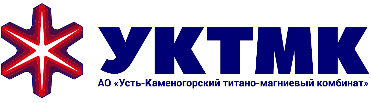 АО «УСТЬ-КАМЕНОГОРСКИЙ ТИТАНО-МАГНИЕВЫЙ КОМБИНАТ»____________________________________________________________________УТВЕРЖДЕНО:Годовым общим собранием акционеровАО «Усть-КаменогорскийТитано-Магниевый Комбинат»от «___» ________ 2022 годаПОЛОЖЕНИЕОБ ОБЩЕМ СОБРАНИИ АКЦИОНЕРОВАКЦИОНЕРНОГО ОБЩЕСТВА«УСТЬ-КАМЕНОГОРСКИЙ ТИТАНО-МАГНИЕВЫЙ КОМБИНАТ»г. Усть-Каменогорск2022 г.1. ПОНЯТИЯ, ИСПОЛЬЗУЕМЫЕ В НАСТОЯЩЕМ ПОЛОЖЕНИИ1.1. Крупный акционер – акционер или несколько акционеров, действующих на основании заключенного между ними соглашения, которому (которым в совокупности) принадлежат 10 (десять) и более процентов голосующих акций.1.2. Кумулятивное голосование – способ голосования, при котором на каждую участвующую в голосовании акцию приходится количество голосов, равное числу избираемых членов Совета директоров.1.3. Общее собрание акционеров – высший орган Общества.1.4. Общество - Акционерное общество «Усть-Каменогорский титано-магниевый комбинат».1.5. Положение – настоящее Положение об Общем собрании акционеров.1.6. Правление – коллегиальный исполнительный орган Общества, подотчетный Совету директоров, который осуществляет текущее руководство деятельностью Общества в рамках решений Общего собрания акционеров и определенных Советом директоров приоритетных направлений деятельности Общества.1.7. Совет директоров – орган управления Общества, осуществляющий общее руководство деятельностью Общества, за исключением решения вопросов, отнесенных к исключительной компетенции Общего собрания акционеров.1.8. Устав – устав Общества.1.9. Центральный депозитарий – специализированное некоммерческое акционерное общество, осуществляющее:1.9.1. депозитарную деятельность;1.9.2. деятельность по ведению системы реестров держателей ценных бумаг;1.9.3. деятельность по организации торговли с ценными бумагами и иными финансовыми инструментами;1.9.4. клиринговую деятельность по сделкам с финансовыми инструментами.2. ОБЩИЕ ПОЛОЖЕНИЯ2.1. Настоящее Положение принято на основании Устава и определяет статус, компетенцию, порядок созыва, подготовки, проведения и подведения итогов Общего собрания акционеров.2.2. В случае, если отдельные правила настоящего Положения противоречат Уставу, применяются положения, закрепленные в Уставе.3. СТАТУС ОБЩЕГО СОБРАНИЯ АКЦИОНЕРОВ3.1. Высшим органом Общества является Общее собрание акционеров.3.2. Общие собрания акционеров подразделяются на годовые и внеочередные.3.3. Общее собрание акционеров может проводиться в очном порядке и (или) принятием решений посредством заочного голосования. 3.4. Проведение Общего собрания акционеров в очном порядке предусматривает присутствие акционеров для обсуждения вопросов повестки дня и принятия решений по вопросам, поставленным на голосование.3.5. Принятие решений Общим собранием акционеров посредством заочного голосования осуществляется без проведения заседания и присутствия акционеров для обсуждения вопросов повестки дня Общего собрания акционеров.3.6. Заочное голосование может применяться вместе с голосованием акционеров, присутствующих на Общем собрании акционеров (смешанное голосование).3.7. Решение о проведении Общего собрания акционеров в очном порядке и (или) принятием решений посредством заочного голосования принимается Советом директоров.3.8. В своей деятельности Общее собрание акционеров руководствуется законодательством Республики Казахстан, Уставом и настоящим Положением.4. КОМПЕТЕНЦИЯ ОБЩЕГО СОБРАНИЯ АКЦИОНЕРОВ4.1. К исключительной компетенции общего собрания акционеров относится принятие решений по вопросам прямо урегулированным законодательством Республики Казахстан и Уставом Общества, либо вопросы рассмотрение и принятие решений, по которым Общее собрание акционеров отнесет к своей компетенции.4.2. Общее собрание акционеров вправе отменить любое решение иных органов Общества по вопросам, относящимся к внутренней деятельности Общества.5. ГОДОВОЕ ОБЩЕЕ СОБРАНИЕ АКЦИОНЕРОВ5.1. Годовое Общее собрание акционеров созывается Советом директоров.5.2. Сроки проведения годового Общего собрания акционеров. 5.2.1. Общество обязано ежегодно проводить годовое Общее собрание акционеров.5.2.2. Годовое Общее собрание акционеров должно быть проведено в течение 5 (пяти) месяцев после окончания финансового года. Финансовый год устанавливается с 1 января по 31 декабря текущего календарного года. Указанный срок годового Общего собрания акционеров считается продленным до 3 (трех) месяцев в случае невозможности завершения аудита Общества за отчетный период. 5.3. Вопросы, решаемые на годовом Общем собрании акционеров5.3.1. На годовом Общем собрании акционеров в обязательном порядке:- утверждается годовая финансовая отчетность Общества;- определяются порядок распределения чистого дохода Общества за истекший финансовый год и размер дивиденда в расчете на одну простую акцию Общества;- рассматривается вопрос об обращениях акционеров на действия Общества и его должностных лиц и итогах их рассмотрения.5.3.2. Годовое Общее собрание акционеров вправе рассматривать и другие вопросы, принятие решений по которым отнесено к компетенции Общего собрания акционеров. 6. ПОРЯДОК ФОРМИРОВАНИЯ ПОВЕСТКИ ДНЯ ОБЩЕГО СОБРАНИЯ АКЦИОНЕРОВ. ПРЕДЛОЖЕНИЯ О ВЫДВИЖЕНИИ КАНДИДАТОВ В ОРГАНЫ ОБЩЕСТВА ДЛЯ ИЗБРАНИЯ НА ОБЩЕМ СОБРАНИИ АКЦИОНЕРОВ.6.1. Общие положения:6.1.1. Повестка дня Общего собрания акционеров формируется Советом директоров и должна содержать исчерпывающий перечень конкретно сформулированных вопросов, выносимых на обсуждение.6.1.2. Повестка дня Общего собрания акционеров, проводимого в очном порядке, может быть дополнена акционерами, владеющими самостоятельно или в совокупности с другими акционерами пятью и более процентами голосующих акций Общества или Советом директоров при условии, что акционеры Общества извещены о таких дополнениях не позднее, чем за 15 (пятнадцать) дней до даты проведения Общего собрания акционеров.6.1.3. При открытии Общего собрания акционеров, проводимого в очном порядке, Совет директоров обязан доложить о полученных им предложениях по изменению повестки дня.6.1.4. Утверждение повестки дня Общего собрания акционеров осуществляется большинством голосов от общего числа голосующих акций Общества, представленных на собрании. Повестка дня повторного Общего собрания акционеров не должна отличаться от повестки дня несостоявшегося Общего собрания акционеров.6.1.5. В повестку дня Общего собрания акционеров, проводимого в очном порядке, могут вноситься изменения и (или) дополнения, если за их внесение проголосовало большинство акционеров (или их представителей), участвующих в Общем собрании акционеров и владеющих в совокупности не менее чем 95 (девяноста пятью) процентами голосующих акций Общества.6.1.6. При принятии решения Общим собранием акционеров посредством заочного и (или) смешанного голосования повестка дня Общего собрания акционеров не может быть изменена и (или) дополнена.6.1.7. Общее собрание акционеров не вправе рассматривать вопросы, не включенные в его повестку дня, и принимать по ним решения.6.2. Порядок внесения дополнений в повестку дня Общего собрания акционеров по требованию Совета директоров:6.2.1. Каждый член Совета директоров вправе вносить свои предложения в повестку дня Общего собрания акционеров. Такие предложения вносятся устно на заседании Совета директоров, которое формирует повестку дня Общего собрания акционеров, либо в письменном виде на имя председателя Совета директоров (в случае невозможности участия в заседании Совета директоров). Окончательный вариант повестки дня Общего собрания акционеров определяется простым большинством от общего количества членов Совета директоров, присутствующих на заседании. Все предложения и принятые решения фиксируются в протоколе заседания Совета директоров.6.2.2. В случае, когда Совет директоров принимает решение о внесении дополнительных вопросов в повестку дня Общего собрания акционеров, проводимого в очном порядке, после извещения о проведении Общего собрания акционеров, то данные дополнительные вопросы включаются в повестку дня при условии, что акционеры Общества извещены о таких дополнениях не позднее, чем за 15 (пятнадцать) дней до даты проведения Общего собрания акционеров.6.2.3. Предложение должно быть представлено в Совет директоров не менее, чем за 25 (двадцать пять) дней до назначенной даты проведения Общего собрания акционеров с тем, чтобы Совет директоров в установленном порядке смог известить акционеров Общества о таком предложении за 15 (пятнадцать) дней до Общего собрания акционеров.6.2.4. Принятие окончательного решения о включении дополнительных вопросов в повестку дня Общего собрания акционеров принимается простым большинством голосов от общего числа голосующих акций Общества, представленных на собрании.6.3. Предложения о выдвижении кандидатов в Совет директоров для избрания на Общем собрании акционеров:6.3.1. Предложение о выдвижении кандидатов в Совет директоров должно содержать фамилию, имя, отчество (при указании в документе, удостоверяющем личность) каждого предлагаемого кандидата и иные сведения о кандидате, включая сведения о документе, удостоверяющем личность, место проживания, сведения об образовании, возрасте, сведения о занимаемых им за последние 3 (три) года должностях, должности, занимаемой на момент выдвижения, в том числе о членстве в советах директоров или занятии должностей в других юридических лицах, а также о выдвижении в члены советов директоров или для избрания (назначения) на должность в других юридических лицах, сведения об отношениях с аффилированными лицами и крупными контрагентами Общества. К такому предложению должно прилагаться письменное согласие выдвигаемого кандидата.6.3.2. Такое предложение должно быть представлено в Совет директоров не менее, чем за 15 (пятнадцать) дней до назначенной даты проведения Общего собрания акционеров с тем, чтобы Совет директоров в установленном порядке смог включить информацию о кандидате в материалы по вопросам повестки дня Общего собрания акционеров.7. ВНЕОЧЕРЕДНОЕ ОБЩЕЕ СОБРАНИЕ АКЦИОНЕРОВ.7.1. Внеочередное Общее собрание акционеров созывается по инициативе Совета директоров или Крупного акционера. Требование должно содержать имя (наименование) Крупного акционера, требующего созыва Общего собрания акционеров, и указание количества, вида принадлежащих ему акций. Число акций, принадлежащих Крупному акционеру, подписавшему требование о созыве внеочередного Общего собрания акционеров, определяется на дату внесения такого требования в Общество. Датой внесения признается дата получения Советом директоров такого требования.7.2. Требование должно быть подписано Крупным акционером, внесшим его. Если инициатива исходит от Крупного акционера - юридического лица, подпись представителя юридического лица, действующего в соответствии с его уставом без доверенности, заверяется печатью данного юридического лица, при ее наличии. Если требование подписывается представителем Крупного акционера, к предложению прилагается оригинал или нотариально заверенная копия доверенности на совершение соответствующих действий, содержащие сведения о представляемом и представителе или иные документы, удостоверяющие права представителя действовать от имени Крупного акционера. В случае, если доверенность выдана в порядке передоверия, помимо нее или ее копии, представляется также доверенность, на основании которой она выдана (оригинал), или ее нотариально заверенная копия. К иным документам, удостоверяющим право представителя действовать от имени Крупного акционера, относятся документы, подтверждающие полномочия представителя, основанные на законе либо акте уполномоченного на то государственного органа. Доверенности должны быть оформлены в соответствии с требованиями законодательства Республики Казахстан и настоящего Положения.7.3. Требование Крупного акционера о созыве внеочередного Общего собрания акционеров предъявляется в письменном виде путем направления, в том числе почтовой или курьерской связью, по месту нахождения Правления на имя председателя Совета директоров. Устные требования и требования, направленные с использованием иных видов связи, электронной почтой, не принимаются и не рассматриваются.7.4. Требование должно содержать повестку дня внеочередного Общего собрания акционеров и может содержать формулировку решения по каждому предлагаемому вопросу.7.5. Совет директоров обязан в течение 10 (десяти) рабочих дней со дня получения указанного требования Крупного акционера принять решение о созыве внеочередного Общего собрания акционеров либо об отказе в его созыве. Решение Совета директоров о созыве внеочередного Общего собрания акционеров или мотивированное решение об отказе в его созыве направляется лицам, требующим его созыва, не позднее трех дней с момента принятия такого решения.7.6. При созыве внеочередного Общего собрания акционеров в соответствии с предъявленным требованием Совет директоров вправе дополнить повестку дня Общего собрания акционеров любыми вопросами по своему усмотрению.8. ПОДГОТОВКА К ПРОВЕДЕНИЮ ОБЩЕГО СОБРАНИЯ АКЦИОНЕРОВ.8.1. Решение о проведении Общего собрания акционеров принимается Советом директоров простым большинством голосов его членов, присутствующих на заседании, или принимавших участие в заочном голосовании.8.2. При подготовке к проведению Общего собрания акционеров Совет директоров определяет:- порядок проведения Общего собрания акционеров (в очном порядке, посредством заочного и (или) смешанного голосования); - дату, место и время проведения Общего собрания акционеров, решения которого принимаются в очном порядке; - дату составления списка лиц, имеющих право на участие в Общем собрании акционеров;- повестку дня Общего собрания акционеров.8.3. Дата и время проведения Общего собрания акционеров должны быть установлены таким образом, чтобы в собрании могло принять участие наибольшее количество лиц, имеющих право в нем участвовать. Общее собрание акционеров должно проводиться в населенном пункте по месту нахождения Правления, за исключением случаев проведения Общего собрания акционеров, решения которого принимаются посредством заочного голосования. Время начала регистрации участников Общего собрания акционеров и время проведения собрания должны обеспечить Счетной комиссии Общества достаточное время для проведения регистрации, подсчета числа участников Общего собрания акционеров и определения наличия его кворума.9. СОСТАВЛЕНИЕ СПИСКА АКЦИОНЕРОВ, ИМЕЮЩИХ ПРАВА НА УЧАСТИЕ В ОБЩЕМ СОБРАНИИ АКЦИОНЕРОВ.9.1. Список акционеров, имеющих право принимать участие в Общем собрании акционеров и голосовать на нем, составляется Центральным депозитарием на основании данных системы реестров держателей акций Общества и направляется Совету директоров. Дата составления указанного списка не может быть установлена ранее даты принятия решения о проведении Общего собрания акционеров.9.2. В случае, если после составления списка акционеров, имеющих право принимать участие в Общем собрании акционеров и голосовать на нем, включенное в этот список лицо произвело отчуждение принадлежащих ему голосующих акций Общества, право участия в Общем собрании акционеров переходит к новому акционеру. При этом должны быть представлены документы, подтверждающие право собственности на акции.9.3. Сведения, которые должны быть включены в список акционеров, определяются уполномоченным органом.10. ИНФОРМАЦИЯ О ПРОВЕДЕНИИ ОБЩЕГО СОБРАНИЯ АКЦИОНЕРОВ.10.1. Извещение акционеров Общества о проведении Общего собрания акционеров, решения которого принимаются в очном порядке, посредством заочного и (или) смешанного голосования, осуществляется на казахском и русском языках путем опубликования на интернет-ресурсе депозитария финансовой отчетности и web-сайте Общества.10.2. Извещение о проведении Общего собрания акционеров должно быть сделано не позднее, чем за 30 (тридцать) календарных дней до даты проведения Общего собрания акционеров.10.3. При проведении заочного и (или) смешанного голосования вместе с извещением о проведении Общего собрания акционеров на интернет-ресурсе депозитария финансовой отчетности и web-сайте Общества размещается бюллетень для голосования.10.4. Извещение о проведении Общего собрания акционеров, решения которого принимаются посредством очного или смешанного голосования, должно содержать:- полное наименование и место нахождение Правления;- сведения об инициаторе созыва Общего собрания акционеров;- дату, время и место проведения Общего собрания акционеров, время начала регистрации участников собрания, а также дату и время проведения повторного Общего собрания акционеров, которое должно быть проведено, если первое собрание не состоится;- дату составления списка акционеров, имеющих право на участие в Общем собрании акционеров;- повестку дня Общего собрания акционеров;- порядок ознакомления акционеров Общества с материалами по вопросам повестки дня Общего собрания акционеров;- порядок проведения Общего собрания акционеров;- порядок проведения заочного голосования;- нормы законодательных актов Республики Казахстан, в соответствии с которыми проводится Общее собрание акционеров.При смешанном голосовании в дополнение к данной информации указывается окончательная дата предоставления бюллетеней.10.5. Извещение о проведении Общего собрания акционеров, решения которого принимаются посредством заочного голосования, должно содержать:1) полное наименование и место нахождения Правления;2) сведения об инициаторе созыва Общего собрания акционеров;3) дату составления списка акционеров, имеющих право на участие в Общем собрании акционеров;4) даты начала и окончания предоставления бюллетеней для подсчета результатов заочного голосования;5) дату подсчета результатов заочного голосования;6) повестку дня Общего собрания акционеров;7) порядок ознакомления акционеров Общества с материалами по вопросам повестки дня Общего собрания акционеров;8) порядок проведения голосования;9) нормы законодательных актов Республики Казахстан, в соответствии с которыми проводится Общее собрание акционеров.11. МАТЕРИАЛЫ ПО ВОПРОСАМ ПОВЕСТКИ ДНЯ, ПРЕДСТАВЛЯЕМЫЕ АКЦИОНЕРАМ ПРИ ПОДГОТОВКЕ К ПРОВЕДЕНИЮ ОБЩЕГО СОБРАНИЯ АКЦИОНЕРОВ11.1. Материалы по вопросам повестки дня Общего собрания акционеров должны содержать информацию в объеме, необходимом для принятия обоснованных решений по данным вопросам.11.2. Материалы по вопросам избрания органов Общества должны содержать следующую информацию о предлагаемых кандидатах:- фамилию, имя, а также по желанию - отчество;- сведения об образовании;- сведения об аффилированности к Обществу;- сведения о местах работы и занимаемых должностях за последние три года, о должности занимаемой на момент выдвижения, в том числе членстве в совета директоров или занятие должностей в других юридических лицах, а также о выдвижении в члены совета директоров или для избрания (назначения) на должность в других юридических лицах;- иную информацию, подтверждающую квалификацию, опыт работы кандидатов.В случае включения в повестку дня Общего собрания акционеров вопроса об избрании Совета директоров (избрании нового члена Совета директоров) в материалах должно быть указано, представителем какого акционера является предлагаемый кандидат в члены Совета директоров или является ли он кандидатом на должность независимого директора Общества. В случае если кандидат в члены Совета директоров является акционером, то указываются данные о доле его владения голосующими акциями Общества на дату формирования списка акционеров. В случае, если кандидат в члены Совета директоров не предложен (не рекомендован) к избранию в Совет директоров в качестве представителя акционера, об этом также должно быть отражено в материалах.11.3. Материалы по вопросам повестки дня годового Общего собрания акционеров должны включать:- годовую финансовую отчетность Общества;- аудиторский отчет к годовой финансовой отчетности;- предложения Совета директоров о порядке распределения чистого дохода Общества за истекший финансовый год и размере дивиденда за год в расчете на одну простую акцию Общества;- информацию об обращениях акционеров на действия Общества и его должностных лиц и итогах их рассмотрения;- иные документы по усмотрению инициатором проведения Общего собрания акционеров.12. ПОРЯДОК УЧАСТИЯ АКЦИОНЕРОВ И ИХ ДОВЕРЕННЫХ ЛИЦ В ОБЩЕМ СОБРАНИИ АКЦИОНЕРОВ. ПОРЯДОК ОФОРМЛЕНИЯ ДОВЕРЕННОСТЕЙ.12.1. На Общем собрании акционеров могут присутствовать лица, включенные в список акционеров, имеющие право на участие в Общем собрании акционеров, либо их представители, действующие на основании доверенности или закона, члены органов Общества.12.2. Право на участие и голосование по рассматриваемым вопросам в Общем собрании акционеров может осуществляться акционером лично или через своего представителя.13. ПРИНЯТИЕ РЕШЕНИЙ ОБЩИМ СОБРАНИЕМ АКЦИОНЕРОВ ПОСРЕДСТВОМ ЗАОЧНОГО ГОЛОСОВАНИЯ.13.1. Решения Общего собрания акционеров могут быть приняты посредством проведения заочного голосования. Заочное голосование может применяться: - вместе с голосованием акционеров, присутствующих на Общем собрании акционеров (смешанное голосование), либо- без проведения заседания Общего собрания акционеров.13.2. В случае отсутствия кворума при проведении Общего собрания акционеров путем заочного голосования повторное Общее собрание акционеров не проводится.13.3. Общее собрание акционеров, решения которого принимаются посредством заочного голосования считается правомочным, если на дату предоставления всех бюллетеней либо на дату окончания срока предоставления бюллетеней зарегистрированы акционеры (представители акционеров), включенные в список акционеров, имеющих право принимать участие в нем и голосовать на нем, владеющие в совокупности пятьюдесятью и более процентами голосующих акций Общества.13.4. Заочное голосование по вопросам повестки дня Общего собрания акционеров осуществляется путём заполнения бюллетеней для голосования. 13.5. Бюллетень для заочного голосования должен содержать:- полное наименование и местонахождение Правления;- сведения об инициаторе созыва Общего собрания акционеров;- окончательную дату представления бюллетеней для заочного голосования;- дату закрытия Общего собрания акционеров;- повестку дня Общего собрания акционеров;- имена предлагаемых к избранию кандидатов, если повестка дня Общего собрания акционеров содержит вопросы об избрании членов Совета директоров;- формулировку вопросов, по которым производится голосование;- варианты голосования по каждому вопросу повестки дня Общего собрания акционеров, выраженными словами «за», «против», «воздержался»;- разъяснение порядка голосования (заполнения бюллетеня) по каждому вопросу повестки дня.- поля для указания количества голосов, поданных за отдельных кандидатов (если повестка дня Общего собрания акционеров содержит вопросы об избрании членов совета директоров).13.6. Бюллетень для заочного голосования должен быть подписан акционером - физическим лицом (представителем акционера - физического лица) с указанием сведений о документе, удостоверяющем личность данного лица.Бюллетень для заочного голосования акционера - юридического лица должен быть подписан его руководителем (представителем акционера - юридического лица).В случае подписания бюллетеня для заочного голосования представителем акционера к бюллетеню для заочного голосования прилагается копия доверенности или иного документа, подтверждающего полномочия представителя акционера.Бюллетень без подписи акционера - физического лица либо руководителя акционера - юридического лица или представителя акционера - физического лица либо представителя акционера - юридического лица считается недействительным.При подсчете голосов учитываются голоса по тем вопросам, по которым акционером (представителем акционера) соблюден порядок голосования, определенный в бюллетене, и отмечен только один из возможных вариантов голосования.14. РАБОЧИЕ ОРГАНЫ ОБЩЕГО СОБРАНИЯ АКЦИОНЕРОВ.14.1. Рабочими органами Общего собрания акционеров являются:- председатель  Общего собрания акционеров либо Президиум (выбор осуществляется Общим собранием акционеров после объявления об открытии Общего собрания акционеров);- Секретарь Общего собрания акционеров;- Счетная комиссия.14.2. Председатель Общего собрания акционеров избирается на Общем собрании акционеров, проводимом в очном порядке из числа лиц, не являющихся членами Правления.При голосовании по вопросу избрания Председателя Общего собрания акционеров (Президиума) и Секретаря Общего собрания акционеров каждый акционер имеет один голос, а решение принимается простым большинством голосов от числа присутствующих.Председатель Общего собрания акционеров:- официально объявляет об открытии Общего собрания акционеров и завершении его работы;- по завершении обсуждения вопросов повестки дня объявляет голосование по ним;- ведет Общее собрание акционеров;- контролирует исполнение регламента Общего собрания акционеров;- дает необходимые указания и поручения Счетной комиссии;- принимает меры по поддержанию и восстановлению порядка на Общем собрании акционеров;- в случаях нарушения выступающим регламента (порядка) ведения Общего собрания акционеров или когда прения по данному вопросу прекращены лишает его слова;- в ходе проведения Общего собрания акционеров вправе вынести на голосование предложение о прекращении прений по рассматриваемому вопросу, а также об изменении способа голосование по нему;- объявляет о начале и завершении перерывов в работе Общего собрания акционеров;- подписывает протокол Общего собрания акционеров.14.3. Секретарь Общего собрания акционеров избирается на Общем собрании акционеров, проводимом в очном порядке. Секретарь Общего собрания акционеров ведет и подписывает протокол Общего собрания акционеров, проводимом в очном порядке, а также осуществляет ознакомление с ним акционеров, в случае их обращения. Секретарь Общего собрания акционеров отвечает за полноту и достоверность сведений, отраженных в протоколе Общего собрания акционеров, проводимом в очном порядке.14.4. Счетная комиссия избирается на Общем собрании акционеров в составе не менее трех человек. При этом членами Счетной комиссии не могут быть члены Совета директоров и члены Правления. Срок полномочий членов Счетной комиссии определяется Общим собранием акционеров. По вопросу об избрании членов Счетной комиссии решение принимается простым большинством от числа присутствующих акционеров, голосование проводится по принципу «одна акция - один голос». По решению Общего собрания акционеров функции Счетной комиссии могут быть возложены на Центральный депозитарий. В случае отсутствия члена Счетной комиссии во время проведения Общего собрания акционеров разрешается дополнительное избрание члена счетной комиссии на время проведения собрания. Счетная комиссия:1) проверяет полномочия лиц, прибывших для участия в Общем собрании акционеров;2) регистрирует участников Общего собрания акционеров и выдает им материалы по вопросам повестки дня Общего собрания акционеров;3) определяет действительность полученных бюллетеней для заочного голосования и подсчитывает количество действительных бюллетеней и указанные в них голоса по каждому вопросу повестки дня;4) определяет наличие кворума Общего собрания акционеров, в том числе и в течение всего времени проведения собрания и объявляет о наличии или отсутствии кворума;5) разъясняет вопросы реализации прав акционеров на Общем собрании акционеров;6) подсчитывает голоса по вопросам, рассмотренным Общим собранием акционеров и подводит итоги голосования;7) составляет протокол об итогах голосования на Общем собрании акционеров;8) передает в архив Общества бюллетени для голосования и протокол об итогах голосования.Счетная комиссия обеспечивает конфиденциальность информации, содержащейся в заполненных бюллетенях для голосования на Общем собрании акционеров.15. РЕГИСТРАЦИЯ УЧАСТНИКОВ ОБЩЕГО СОБРАНИЯ АКЦИОНЕРОВ.15.1. Принявшими участие в Общем собрании акционеров:–	проводимом в очном порядке: считаются акционеры (представители акционеров), зарегистрировавшиеся для участия в нем.–	посредством заочного голосования, считаются акционеры (представители акционеров), бюллетени которых получены не позднее окончательной даты представления бюллетеней для заочного голосования. Акционер (представитель акционера), не прошедший регистрацию, не учитывается при определении кворума и не вправе принимать участие в голосовании. Регистрация лиц, участвующих в Общем собрании акционеров, проводимом в очном порядке, осуществляется по месту проведения Общего собрания акционеров.15.2. Счетная комиссия проверяет полномочия и регистрирует акционеров или их представителей, имеющих право на участие в Общем собрании акционеров. 15.3. Регистрация участников Общего собрания акционеров начинается не позднее чем за 30 минут до времени проведения Общего собрания акционеров. При регистрации участники Общего собрания акционеров предъявляют следующие документы:- акционер (физическое лицо) - документ, удостоверяющий личность;- представитель акционера (физического лица) - доверенность от имени акционера и документ, удостоверяющий личность представителя;- представитель акционера (юридического лица) - доверенность от имени юридического лица и документ, удостоверяющий личность представителя;- руководитель юридического лица, являющегося акционером Общества - документ, подтверждающий его должностное положение в соответствии с действующим законодательством и документ, удостоверяющий личность.15.4. Счетная комиссия докладывает Общему собранию акционеров о наличии кворума по каждому вопросу повестки дня Общего собрания акционеров.16. КВОРУМ ОБЩЕГО СОБРАНИЯ АКЦИОНЕРОВ. ПОВТОРНЫЙ СОЗЫВ ОБЩЕГО СОБРАНИЯ АКЦИОНЕРОВ.16.1. Общее собрание акционеров вправе рассматривать и принимать решения по вопросам повестки дня, если на момент окончания регистрации участников Общего собрания акционеров (на дату предоставления всех бюллетеней либо на дату окончания срока предоставления бюллетеней при проведении Общего собрания акционеров посредством заочного голосования) зарегистрированы акционеры или их представители, включенные в список акционеров, имеющих право принимать участие в нем и голосовать на нем, владеющие в совокупности 50 (пятьюдесятью) и более процентами голосующих акций Общества. 16.2. При отсутствии кворума для проведения Общего собрания акционеров должно быть проведено повторное Общее собрание акционеров с той же повесткой дня. Повторное Общее собрание акционеров вправе рассматривать и принимать решения по вопросам повестки дня, если на момент окончания регистрации для участия в нем зарегистрированы акционеры или их представители, владеющие в совокупности 40 (сорок) и более процентами голосующих акций Общества, в том числе заочно голосующих акционеров. Проведение повторного Общего собрания акционеров может быть назначено не ранее чем на следующий день после установленной даты проведения первоначального (несостоявшегося) Общего собрания акционеров. Общее собрание акционеров должно проводиться в том месте, где и несостоявшееся Общее собрание акционеров. Повестка дня повторного Общего собрания акционеров не должна отличаться от повестки дня несостоявшегося Общего собрания акционеров.16.3. Голоса, представленные бюллетенями для заочного голосования и полученные Обществом к моменту регистрации участников Общего собрания акционеров, учитываются при определении кворума и подведении итогов голосования.17. ПОРЯДОК ПРОВЕДЕНИЯ ОБЩЕГО СОБРАНИЯ АКЦИОНЕРОВ В ОЧНОМ ПОРЯДКЕ17.1. Проведение Общего собрания акционеров должно быть в месте и время, доступное для большинства акционеров Общества. Не допускается проведение Общего собрания акционеров в ночное время (с 22 до 8 часов по местному времени). Общее собрание акционеров должно проводиться в помещении, способном вместить количество акционеров, зарегистрированных для участия в предыдущих Общих собраниях акционеров.17.2. Общее собрание акционеров открывается в объявленное время при наличии кворума. Общее собрание акционеров не может быть открыто ранее объявленного времени, за исключением случая, когда все акционеры (их представители) уже зарегистрированы, уведомлены и не возражают против изменения времени открытия Общего собрания акционеров.17.3. Общее собрание акционеров проводит выборы председателя (президиума) и Секретаря Общего собрания акционеров. После чего Общее собрание акционеров определяет форму голосования - открытое или тайное (по бюллетеням).17.4. На выступление докладчика по каждому вопросу повестки дня должно быть отведено не более десяти минут. Для отчета Общества о результатах его деятельности в истекшем году может быть отведено до тридцати минут. Общая продолжительность прений по каждому вопросу повестки дня, устанавливается председателем Общего собрания акционеров и не может превышать трех минут на каждое выступление. Вопросы к докладчикам и заявления о предоставлении слова могут быть сделаны только в письменной форме. Записки с вопросами и заявлениями передаются Секретарю Общего собрания акционеров с указанием фамилии, имени, отчества (при наличии) акционера физического лица или его представителя; представитель юридического лица указывает наименование юридического лица.17.5. Общее собрание акционеров считается закрытым только после рассмотрения всех вопросов повестки дня и принятия решений по ним. О закрытии объявляет председатель Общего собрания акционеров.18. ГОЛОСОВАНИЕ НА ОБЩЕМ СОБРАНИИ АКЦИОНЕРОВ. БЮЛЛЕТЕНИ ДЛЯ ГОЛОСОВАНИЯ.18.1. Голосование на Общем собрании акционеров осуществляется по принципу «одна акция - один голос», за исключением следующих случаев:1) ограничения максимального количества голосов по акциям, предоставляемых одному акционеру в случаях, предусмотренных законодательными актами Республики Казахстан;2) кумулятивного голосования при избрании членов Совета директоров;3) предоставления каждому лицу, имеющему право голосовать, по одному голосу по процедурным вопросам проведения Общего собрания акционеров.18.2. Голосование на Общем собрании акционеров, проводимом в очном порядке открытым способом, осуществляется путем заполнения и поднятия карточки для голосования. Голосование по процедурным вопросам может осуществляться путем поднятия руки. Голосование тайным способом осуществляется бюллетенями для голосования. 18.3. Карточка и бюллетень для голосования. Бланк карточки и бюллетень для голосования включает один вопрос, поставленный на голосование. Карточки и бюллетени должны быть вручены под роспись каждому лицу, зарегистрировавшемуся для участия в Общем собрании акционеров. Заполнение карточек и бюллетеней производится участниками Общего собрания акционеров без использования кабин для голосования. Заполненные карточки и бюллетени для голосования собираются Счетной комиссией. Общество хранит все полученные им карточки и бюллетени для голосования, в том числе - бюллетени для голосования, полученные Обществом после даты окончания приема бюллетеней для голосования, при проведении Общего собрания акционеров, решения по которого принимаются посредством заочного голосования.18.3.1. Очное открытое голосование: в карточке для голосования должны быть указаны:- полное фирменное наименование Общества;- регистрационный номер акционера в Общем собрании акционеров;- количество голосующих акций;- вопрос, поставленный на голосование;- варианты голосования по каждому предложенному решению вопроса, поставленного на голосование, выраженные формулировками «за», «против» или «воздержался»;- упоминание о том, что карточка для голосования должна быть подписана акционером или его представителем.18.3.2. Очное тайное голосование: бюллетени для очного тайного голосования должны быть составлены по каждому отдельному вопросу, по которому голосование осуществляется тайным способом. При этом бюллетень для очного тайного голосования должен содержать:- формулировку вопроса или его порядковый номер в повестке дня Общего собрания акционеров;- варианты голосования по вопросу, выраженные словами «за», «против», «воздержался», или варианты голосования по каждому кандидату в органы Общества;- количество голосов, принадлежащих акционеру.Бюллетень для очного тайного голосования не подписывается акционером, за исключением случаев, когда акционер сам изъявил желание подписать бюллетень, в том числе в целях предъявлении обществу требования о выкупе принадлежащих ему акций соответствии с Законом РК «Об акционерных обществах». При подсчете голосов по бюллетеням для очного тайного голосования учитываются голоса по тем вопросам, по которым голосующим соблюден порядок голосования, определенный в бюллетене, и отмечен только один из возможных вариантов голосования.18.3.3. Заочное голосование: требования к содержанию бюллетеней при проведении Общего собрания акционеров посредством заочного голосования установлены п.13.5. настоящего Положения. К бюллетеню, подписанному представителем лица, включенного в список акционеров, имеющих право участвовать в Общем собрании акционеров, действующем на основании доверенности, прилагается доверенность на совершение соответствующих действий. Требования к содержанию и оформлению такой доверенности устанавливаются действующим законодательством Республики Казахстан. В случае несоблюдения требований, установленных в настоящем пункте, бюллетень для голосования признается недействительным.18.3.4. Кумулятивное голосование (избрание Совета директоров): карточка или бюллетень для голосования должны содержать указание, что проводится Кумулятивное голосование. При Кумулятивном голосовании недействительным признается карточка или бюллетень, в котором акционер распределил между кандидатами большее количество голосов, чем у него имеется в момент голосования.19. ПОДВЕДЕНИЕ ИТОГОВ ГОЛОСОВАНИЯ НА ОБЩЕМ СОБРАНИИ АКЦИОНЕРОВ. ПРОТОКОЛ ОБ ИТОГАХ ГОЛОСОВАНИЯ.19.1. Итоги голосования по вопросам, поставленным на голосование, включая процедурные вопросы, подводятся Счетной комиссией или лицом, осуществляющим ее функции.19.2. По итогам голосования Счетная комиссия составляет протокол об итогах голосования на Общем собрании акционеров, отражающий результаты голосования по каждому вопросу повестки дня, поставленному на голосование и по процедурным вопросам. Протокол об итогах голосования на Общем собрании акционеров подписывается членами Счетной комиссии, а в случае, если функции Счетной комиссии выполнял Центральный депозитарий – лицами, уполномоченными Центральным депозитарием. В протоколе Счетной комиссии об итогах голосования на Общем собрании акционеров указываются:- полное фирменное наименование и местонахождение Общества;- вид Общего собрания акционеров (годовое или внеочередное);- порядок проведения Общего собрания акционеров (очное или заочное голосование);- дата проведения Общего собрания акционеров;- место проведения очного Общего собрания акционеров (адрес, по которому проводилось собрание);- повестка дня Общего собрания акционеров;- число голосов, которыми обладали лица, включенные в список акционеров, имевших право на участие в Общем собрании акционеров, по каждому вопросу повестки дня Общего собрания акционеров;- число голосов, которыми обладали лица, принявшие участие в Общем собрании акционеров, по каждому вопросу повестки дня Общего собрания акционеров;- число голосов, отданных за каждый из вариантов голосования («за», «против» и «воздержался») по каждому вопросу повестки дня Общего собрания акционеров;- число голосов по каждому вопросу повестки дня Общего собрания акционеров, поставленному на голосование, которые не подсчитывались в связи с признанием бюллетеней (в том числе в части голосования по соответствующим вопросам) недействительными;- особые мнения акционеров по какому-либо вынесенному на голосование вопросу;- имена членов Счетной комиссии, а в случае, если функции Счетной комиссии выполнял Центральный депозитарий - имена уполномоченных им лиц.19.3.  Протокол по итогам голосования составляется в одном экземпляре и подписывается членами Счетной комиссии Общества. После составления и подписания протокола об итогах голосования заполненные бюллетени для очного тайного и заочного голосования (в том числе и бюллетени, признанные недействительными), на основании которых был составлен протокол, прошивается вместе с протоколом и сдаются на хранение в архив Общества. 19.4. Протокол об итогах голосования подлежит приобщению к протоколу Общего собрания акционеров.19.5. Решения, принятые Общим собранием акционеров и итоги голосования оглашаются на Общем собрании акционеров, в ходе которого проводилось голосование. Итоги голосования Общего собрания акционеров или результаты заочного голосования доводятся до сведения акционеров посредством опубликования их на казахском и русском языках на интернет-ресурсе депозитария финансовой отчетности и web-сайте Общества, в течение 15 (пятнадцати) календарных дней после даты закрытия Общего собрания акционеров.20. ПРОТОКОЛ ОБЩЕГО СОБРАНИЯ АКЦИОНЕРОВ20.1. Протокол Общего собрания акционеров должен быть составлен и подписан в течение 3 (трех) рабочих дней после закрытия Общего собрания акционеров.20.2. В протоколе Общего собрания акционеров указываются:- полное наименование и место нахождение Правления;- дата, время и место проведения Общего собрания акционеров;- сведения о количестве голосующих акций Общества, представленных на Общем собрании акционеров;- кворум Общего собрания акционеров;- повестка дня Общего собрания акционеров;- порядок голосования на Общем собрании акционеров;- председатель (президиум) и секретарь Общего собрания акционеров;- выступление лиц, участвующих в Общем собрании акционеров;- общее количество голосов акционеров по каждому вопросу повестки дня Общего собрания акционеров, поставленному на голосование;- вопросы, поставленные на голосование, итоги голосования по ним;- решения, принятые Общим собранием акционеров.20.3. Протокол Общего собрания акционеров, проводимого в очном порядке, подлежит подписанию:- председателем (членами президиума) и секретарем Общего собрания акционеров;- членами Счетной комиссии.Протокол Общего собрания акционеров, проводимого посредством заочного голосования, подлежит подписанию членами Счетной комиссии.20.4. В случае несогласия кого-либо из лиц указанных в п.20.3 настоящего Положения с содержанием протокола данное лицо вправе отказаться от его подписания, представив письменное объяснение причины отказа, которое подлежит приобщению к протоколу.20.5. К протоколу Общего собрания акционеров приобщаются и сшиваются вместе:- протокол об итогах голосования;- доверенности на право участия и голосования на Общем собрании акционеров, а также подписание протокола;- письменные объяснения причин отказа от подписания протокола;- документы, принятые или утвержденные решениями Общего собрания акционеров.20.6. Протокол Общего собрания акционеров вместе с приложенными и прошитыми документами, являются документами постоянного хранения по месту нахождения Правления и предоставляются акционерам по их требованию для ознакомления в любое время.21. ФИНАНСОВОЕ ОБЕСПЕЧЕНИЕ СОЗЫВА И ПРОВЕДЕНИЯ ОБЩЕГО СОБРАНИЯ АКЦИОНЕРОВ.21.1. Расходы по созыву, подготовке и проведению Общего собрания акционеров несет Общество, за исключением случаев, установленных законодательством Республики Казахстан об акционерных обществах.22. ПРОЦЕДУРА УТВЕРЖДЕНИЯ И ВНЕСЕНИЯ ИЗМЕНЕНИЙ В ПОЛОЖЕНИЕ ОБ ОБЩЕМ СОБРАНИИ АКЦИОНЕРОВ.22.1. Настоящее Положение подлежит утверждению Общим собранием акционеров.   22.2. Предложения о внесении изменений и дополнений в настоящее Положение вносятся в порядке, предусмотренном разделом 6 «Порядок формирования повестки дня Общего собрания акционеров. Предложения о выдвижении кандидатов в органы Общества для избрания на Общем собрании акционеров» настоящего Положения.22.3. Если в результате изменения законодательства Республики Казахстан отдельные статьи настоящего Положения вступают в противоречие с ними, эти статьи утрачивают силу и до момента внесения изменений и дополнений в Положение акционеры руководствуются законодательством Республики Казахстан.